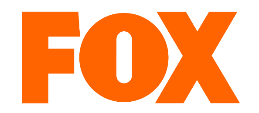 Najlepszy patolog z Miami znowu w akcji 
- premiera 2. sezonu „Rosewood” na FOXJuż we wtorek 29 listopada o godzinie 22:00 na FOX najlepszy patolog w Miami, wkroczy do akcji odkrywając kolejne tajemnice ludzkich ciał. Morris Chestnut („Maski szpiega”, „American Horror Story”), serialowy  dr Beaumont, prowadzi jedno 
z najbardziej zaawansowanych laboratoriów w kraju rozwiązując największe zagadki Miami.  W 2. sezonie serialu „Rosewood”, dr Beaumont wyjedzie m.in. do Nowego Jorku, aby rozwiązać sprawę zabójstwa Eddiego - męża Annalise Villy - Jaina Lee Ortiz, („Porwana”, „The After”) – policjantki z którą na co dzień współpracuje błyskotliwy patolog. Do niezastąpionego duetu dołączy ponownie siostra Rosewooda 
i jednocześnie „królowa toksykologii” Pippy, w którą wciela się Gabrielle Dennis („Dziewczyny z drużyny: Walcz do końca”). Wsparciem okaże się również specjalistka od DNA, była dziewczyna Pippy - Tara Milly Izikoff  (Anna Konkle, „The Escort”). Ekipę laboratorium zasila również matka dr. Beaumonta - Donna, w tej roli Lorraine Toussaint („Orange Is the New Black”), która gra rolę nadgorliwej „laborantki”. 
W serialu pojawi się również tajemniczy kapitan Ryan Slade, w którego wcieli się Eddie Cibrian („CSI: Kryminalne zagadki Miami”, „Hitman - Cena Zemsty”), komplikując i tak już trudną sytuację między Rosewoodem i Villą.W życiu dr. Beaumonta pojawi się także LeToya Luckett („Pan i Pani Killer”, „Single Ladies”), która zagra Tawnyę - nową dziewczynę głównego bohatera. Rodzące się uczucie, krytycznym okiem oceniała będzie Camille’a Spirlin, która zagra córkę nowej dziewczyny Rosewooda.Co jeszcze wydarzy się z nadchodzącym sezonie?	
https://www.youtube.com/watch?v=CyrVpsLavkQ Czy wiesz, że?LeToya Luckett ma na swoim koncie 2 nagrody Grammy za singiel „Say My Name”.Serialowa matka dr. Beaumonta - Lorraine Toussain - w rzeczywistości jest tylko 9 lat starsza od swojego serialowego syna.Większość scen 2. sezonu była kręcona w ratuszu Huntington Beach 
i w Komisariacie Policji w Huntington Beach w Californii.# # #O stacji FOX FOX to kanał rozrywkowy poświęcony serialom pochodzącym z największych amerykańskich wytwórni. Produkcje emitowane na FOX można zobaczyć po raz pierwszy w Polsce, często nawet kilkanaście godzin po premierze w USA. FOX jest kanałem dynamicznym, odważnym i oryginalnym. To stacja pokazująca widzom wyjątkowe i przełomowe produkcje telewizyjne. # # #Kontakt prasowy:					
Izabella SiurdynaPR ManagerFOX Networks Grouptel. (+48 22) 378 27 94	+48 697 222 296e-mail: Izabella.siurdyna@fox.com